Государственные органы, организации (по списку)О выполнении распоряженияПрезидента Республики Беларусь Распоряжением Президента Республики Беларусь от 17 декабря 
2019 г. № 247рп для подготовки комплексных предложений по корректировке Кодекса об административных правонарушениях создана межведомственная экспертная комиссия под руководством Заместителя Главы Администрации Президента Чуприс О.И. В состав названной комиссии вошли работники Верховного и Конституционного судов, Генеральной прокуратуры, Комитета государственного контроля, министерств юстиции, внутренних дел, по налогам и сборам, иных ведомств, представители Парламента, а также научного сообщества. В рамках работы комиссии планируется изучение как мнения государственных органов и организаций, уполномоченных составлять протоколы и рассматривать дела об административных правонарушениях, либо являющихся регуляторами соответствующих общественных отношений, так и граждан, и субъектов хозяйствования. Сбор информации по вопросам существующей практики и предложений по совершенствованию мер административной ответственности, а также иллюстрирующих их примеров и жизненных ситуаций, осуществляется Национальным центром правовой информации (далее – НЦПИ).Собранные материалы будут проанализированы и использованы при подготовке нового законодательного акта.На основании изложенного в рамках работы по выполнению распоряжения Главы государства от 17 декабря 2019 г. № 247рп просьба до 24 января 2020 г.:при наличии предложений по вопросам совершенствования административной ответственности направить их в адрес НЦПИ;  обеспечить размещение на принадлежащих интернет-ресурсах соответствующих новости и баннера (прилагаются) и отображение их в течение указанного периода.Контактными лицами со стороны НЦПИ являются:начальник управления интернет-ресурсов Гвардиян Андрей Романович, +375 17 279 99 44, + 375 29 621 11 63, gvardiyan@ncpi.gov.by;заместитель начальника управления интернет-ресурсов Нестерович Василий Михайлович, +375 17 279 99 42, + 375 29 270 38 11, nesterovich@ncpi.gov.by.Приложение: на 2 л. в 1 экз.Директор                                                            		       Е.И.КоваленкоГвардиян 279 99 44ПриложениеНовостьПроводится сбор пожеланий по вопросам существующей практики и предложений по совершенствованию мер административной ответственностиРаспоряжением Президента Республики Беларусь от 17 декабря 2019 г. № 247рп для подготовки комплексных предложений по корректировке Кодекса об административных правонарушениях создана межведомственная экспертная комиссия под руководством Заместителя Главы Администрации Президента Чуприс Ольги Ивановны. В состав названной комиссии вошли работники Верховного и Конституционного судов, Генеральной прокуратуры, Комитета государственного контроля, министерств юстиции, внутренних дел, по налогам и сборам, иных ведомств, представители Парламента, а также научного сообщества. В рамках работы комиссии осуществляется изучение как мнения государственных органов и организаций, уполномоченных составлять протоколы и рассматривать дела об административных правонарушениях, либо являющихся регуляторами соответствующих общественных отношений, так и граждан, и субъектов хозяйствования. Сбор пожеланий по вопросам существующей практики и предложений по совершенствованию мер административной ответственности, а также иллюстрирующих их примеров и жизненных ситуаций, осуществляется Национальным центром правовой информации. Собранные материалы будут проанализированы и использованы при подготовке нового законодательного акта. Предложения можно направлять до 24 января 2020 г.: в виде сообщений в специальной теме на Правовом форуме Беларуси; в письменном виде на почтовый адрес НЦПИ;по электронной почте opros@ncpi.gov.by; с помощью аккаунтов в социальных сетях ВКонтакте, Одноклассники, Facebook, Twitter. Обращаем ваше внимание!Направленные в НЦПИ в рамках деятельности комиссии предложения и другая информация не подлежат рассмотрению в порядке, определенном Законом Республики Беларусь «Об обращениях граждан и юридических лиц».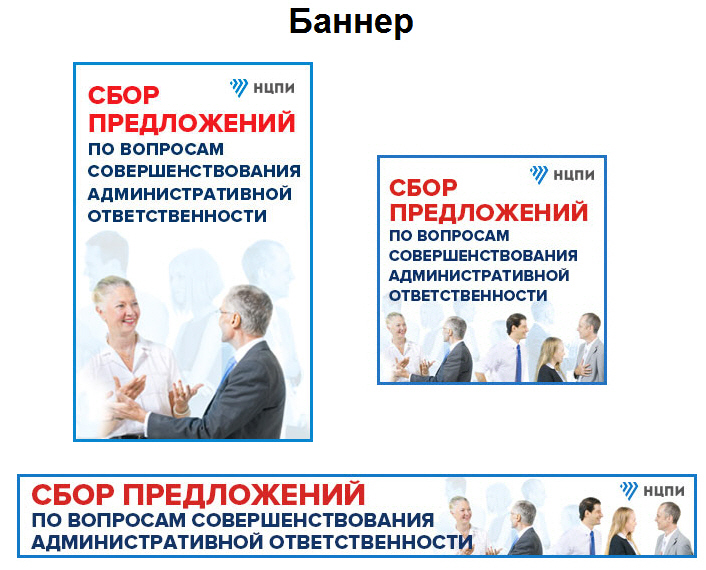 АДМIНIСТРАЦЫЯ ПРЭЗIДЭНТА РЭСПУБЛIКI БЕЛАРУСЬАДМIНIСТРАЦЫЯ ПРЭЗIДЭНТА РЭСПУБЛIКI БЕЛАРУСЬАДМИНИСТРАЦИЯ ПРЕЗИДЕНТА РЕСПУБЛИКИ БЕЛАРУСЬНАЦЫЯНАЛЬНЫ ЦЭНТР ПРАВАВОЙ IНФАРМАЦЫI РЭСПУБЛIКI БЕЛАРУСЬвул. Берсана, 1а, 220030, г. Мiнсктэл./факс (017) 279 99 09e-mail:mail@ncpi.gov.by; http://ncpi.gov.byр/р BY84AKBB36049000015300000000 р/р BY21AKBB36329000013970000000 ААТ ”АСБ Беларусбанк“, БIК AKBBBY2XНАЦЫЯНАЛЬНЫ ЦЭНТР ПРАВАВОЙ IНФАРМАЦЫI РЭСПУБЛIКI БЕЛАРУСЬвул. Берсана, 1а, 220030, г. Мiнсктэл./факс (017) 279 99 09e-mail:mail@ncpi.gov.by; http://ncpi.gov.byр/р BY84AKBB36049000015300000000 р/р BY21AKBB36329000013970000000 ААТ ”АСБ Беларусбанк“, БIК AKBBBY2XНАЦИОНАЛЬНЫЙ ЦЕНТР ПРАВОВОЙ ИНФОРМАЦИИ РЕСПУБЛИКИ БЕЛАРУСЬул. Берсона, 1а, 220030, г. Минск тел./факс (017) 279 99 09e-mail: mail@ncpi.gov.by; http://ncpi.gov.byр/с BY84AKBB36049000015300000000 р/с BY21AKBB36329000013970000000 ОАО ”АСБ Беларусбанк“, БИК AKBBBY2X ____________ №  __________
 ____________ №  __________
 ____________ №  __________
